民航西南地区管理局2024年度考试录用公务员面试公告根据公务员法和公务员录用工作有关规定，现就2024年度民航西南地区管理局录用公务员面试有关事宜公告如下：一、面试人员名单（按准考证号排序）二、面试确认请进入面试的考生于2024年3月21日（星期四）中午12:00前确认是否参加面试，确认方式为电子邮件。要求如下：1. 发送电子邮件至rjcmishu_xn@caac.gov.cn。2. 电子邮件标题统一为“XXX（姓名）确认参加民航西南地区管理局XXX职位面试”，内容附后（详见附件1）。如网上报名时填报的通讯地址、联系方式等信息发生变化，请在电子邮件中注明。3. 逾期未确认的，视为自动放弃，不再进入面试程序。三、放弃面试的处理放弃面试的考生请填写《放弃面试资格声明》（详见附件2），经本人手签名，于2024年3月21日（星期四）中午12:00前发送扫描件至rjcmishu_xn@caac.gov.cn。未在规定时间内填报放弃声明，又因个人原因不参加面试的，视情节记入诚信档案。四、资格复审请考生于3月21日（星期四）中午12:00前将以下材料清晰扫描为PDF，并打包压缩为一个RAR或ZIP文件，发送至rjcmishu_xn@caac.gov.cn，我单位将统一组织资格复审。资格复审须提供的材料扫描件如下：1. 本人身份证、学生证或工作证。2. 公共科目笔试准考证。3. 考试报名登记表（2024年度考试录用公务员专题网站下载，须与系统填报信息保持一致，不得更改、不得手写），贴好照片，如实、详细填写个人学习、工作经历，时间必须连续，并注明各学习阶段是否为在职学习，取得何种学历和学位。4. 本（专）科、研究生各阶段学历、学位证书，所报职位要求的外语等级证书、职业资格证书等材料。5. 报考职位所要求的基层工作经历有关材料。在党政机关、事业单位、国有企业工作过的考生，需提供单位组织人事部门出具的基层工作经历材料，并注明起止时间和工作地点；在其他经济组织、社会组织等单位工作过的考生，需提供缴纳社保材料。6. 报考职位要求政治面貌为中共党员的考生，需提供党组织关系所在党组织出具的党员相关材料。7. 除上述材料外，考生需按照身份类别，提供以下材料扫描件：应届毕业生提供所在学校加盖公章的报名推荐表（详见附件3），须注明培养方式。社会在职人员提供所在单位组织人事部门盖章的报名推荐表（详见附件4），现工作单位与报名时填写单位不一致的，还需提供离职有关材料。留学回国人员提供教育部留学服务中心认证的国外学历学位认证书。“大学生村官”项目人员提供由县级及以上组织人事部门出具的服务期满、考核合格的材料；“农村义务教育阶段学校教师特设岗位计划”项目人员提供省级教育部门统一制作，教育部监制的“特岗教师”证书和服务“农村义务教育阶段学校教师特设岗位计划”鉴定表；“三支一扶”计划项目人员提供各省“三支一扶”工作协调管理办公室出具的高校毕业生“三支一扶”服务证书；“大学生志愿服务西部计划”项目人员提供由共青团中央统一制作的服务证和大学生志愿服务西部计划鉴定表。8. 其他材料：部分考生还需提供职位要求的专业执照、资格证书、专业从业工作经历等材料。考生应对所提供材料的真实性负责，材料不全或主要信息不实，影响资格审查结果的，将取消面试或进入下一环节资格。五、现场资格复审现场资格复审于3月25日（星期一）下午14:00开始，所有考生务必于13:50前到达四川省成都市双流区民航巨龙酒店2楼会议室。届时，请备齐所有资格审查材料的原件，否则不得参加面试，现场资格复审不合格者，取消其面试资格。地址：成都市双流国际机场东一路中段。地图如下：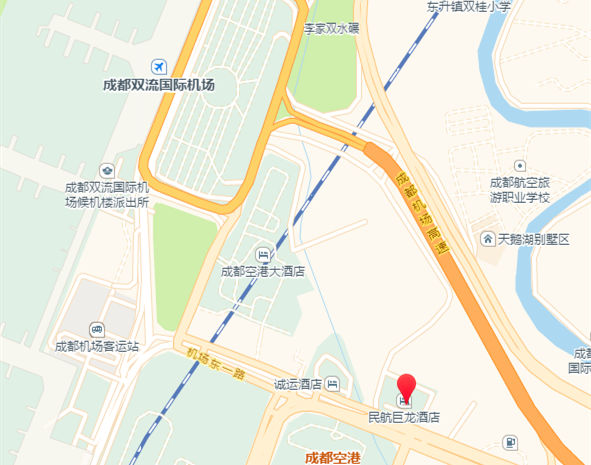 乘车路线：（1）乘坐地铁10号线到“双流机场2航站楼”站下车C口出。（2）公交线路：乘坐S21路、S22路、S26路公交车至“机场东一路”站下车。六、面试安排面试将采取现场面试方式进行。（一）面试时间面试定于2024年3月26日（星期二）进行。面试于上午9:00开始，所有考生务必于8:00前到达面试地点报到并入闱封闭，8:30前没有进入候考室的考生，取消面试资格。（二）面试报到地点四川省成都市双流区民航巨龙酒店2楼会议室，地址：成都市双流国际机场东一路中段。七、体检和考察（一）综合成绩计算方式综合成绩（无专业能力测试）=（笔试总成绩÷2）×50%+面试成绩×50%。（二）体检和考察人选的确定参加面试人数与录用计划数比例达到3:1及以上的，面试后按综合成绩从高到低的顺序1:1确定体检和考察人选；比例低于3:1的，考生面试成绩应达到70分，方可进入体检和考察，同时按照1:1确定体检和考察人选。（三）体检体检拟定于3月27日（星期三）进行，具体安排另行通知。请考生合理安排行程，保持手机畅通。考生体检费用由我局承担，复检费用考生自理。（四）考察根据综合成绩和体检结果，对拟录用人选进行等额考察。采取个别谈话、实地走访、严格审核人事档案、查询社会信用记录、同本人面谈等方式进行。八、注意事项1. 面试当天考生通讯设备需关闭，并交由工作人员统一保管，面试完毕后取回。2. 考生参加面试需签订保密协议书，不得对外泄露试题信息。现场须遵守考场规则，听从工作人员安排。若有舞弊行为，立即取消考试资格。面试后尽快离开考场，不得逗留，考生不要相互交流与考试有关的信息，以免将来引起纠纷和诉讼。本公告由民航西南地区管理局负责解释。欢迎各位考生对面试工作予以监督。联系方式： 028-85710069，85710405（电话）附件：1. 面试确认内容（样式）2. 放弃面试资格声明（样式）3. 报名推荐表（应届毕业生用）4. 报名推荐表（社会在职人员用）民航西南地区管理局2024年3月18日附件1XXX确认参加民航西南地区管理局XX职位面试民航西南地区管理局：本人XXX，身份证号：XXXXXXXXXXXXXXXXXX，公共科目笔试总成绩：XXXXX，报考XX职位（职位代码XXXXXXX），已进入该职位面试名单。我能够按照规定的时间和要求参加面试。姓名：        日期：        附件2放弃面试资格声明民航西南地区管理局：本人XXX，身份证号：XXXXXXXXXXXXXXXXXX，报考XX职位（职位代码XXXXXXXXX），已进入该职位面试名单。现因个人原因，自愿放弃参加面试，特此声明。联系电话：XXX-XXXXXXXX签名（考生本人手写）：        日期：          身份证复印件粘贴处                  身份证复印件粘贴处（正面）                            （反面）附件3中央机关及其直属机构考试录用公务员报名推荐表（适用于普通高等院校应届毕业生）毕业院校（系）：身份证号:填表说明：请填表人实事求是地填写，以免影响正常录用工作，未经毕分办签章此表无效。“生源”指大学生上大学前户口所在的省、自治区、直辖市。“奖惩情况”包括考生大学期间的各种奖励或惩处。学习期间，如获奖励，请学生处审核并将奖状或证书影印件加盖公章后附上。填写本表“学习成绩”栏后，须盖教务处章。如有学生个人成绩登记单（表）可附复印件（加盖教务处章），免填此栏。附件4中央机关及其直属机构考试录用公务员报名推荐表（适用于社会在职人员）工作单位（全称）：身份证号：填表说明：请填表人实事求是地填写，以免影响正常录用工作，未经单位签章此表无效。职位名称及代码面试最低分数姓名准考证号面试时间备注民航西南地区管理局航空卫生处一级主任科员及以下（300110001002）114.3周林华1691320103075053月26日民航西南地区管理局航空卫生处一级主任科员及以下（300110001002）114.3倪卓晖1691330201011083月26日递补民航西南地区管理局航空卫生处一级主任科员及以下（300110001002）114.3李静1691510117021293月26日民航西南地区管理局航空卫生处一级主任科员及以下（300110001002）114.3岑月1691510125107023月26日递补民航西南地区管理局航空卫生处一级主任科员及以下（300110001002）114.3张重1691510125150273月26日递补民航西南地区管理局适航审定处一级主任科员及以下（300110001003）114.7俞杭1691330107042093月26日民航西南地区管理局适航审定处一级主任科员及以下（300110001003）114.7张履平1691370201012253月26日民航西南地区管理局适航审定处一级主任科员及以下（300110001003）114.7罗怡杰1691510114010013月26日民航西南地区管理局适航审定处一级主任科员及以下（300110001003）114.7赵渔1691510115002143月26日民航西南地区管理局航务管理处一级主任科员及以下（300149001001）106.6冯星然1691111401021283月26日民航西南地区管理局航务管理处一级主任科员及以下（300149001001）106.6熊文博1691440101086133月26日民航西南地区管理局航务管理处一级主任科员及以下（300149001001）106.6刘宇杰1691500117023053月26日民航西南地区管理局航务管理处一级主任科员及以下（300149001001）106.6李伟鑫1691510114002243月26日民航西南地区管理局航务管理处一级主任科员及以下（300149001001）106.6李佾辰1691510114005133月26日民航西南地区管理局空中交通管制处一级主任科员及以下（300149001002）90.9彭燚1691420155008013月26日民航西南地区管理局空中交通管制处一级主任科员及以下（300149001002）90.9熊昕1691440302024073月26日民航西南地区管理局空中交通管制处一级主任科员及以下（300149001002）90.9张逸博1691460101025213月26日递补民航西南地区管理局空中交通管制处一级主任科员及以下（300149001002）90.9李卓然1691510115008233月26日民航西南地区管理局空中交通管制处一级主任科员及以下（300149001002）90.9刘磊然1691522802060143月26日民航四川安全监督管理局党委办公室一级主任科员及以下（300110002001）134.8谢毓灵1692320107037273月26日民航四川安全监督管理局党委办公室一级主任科员及以下（300110002001）134.8颜泽远1692320206026163月26日民航四川安全监督管理局党委办公室一级主任科员及以下（300110002001）134.8陶正阳1692510112020213月26日民航重庆安全监督管理局行政办公室一级主任科员及以下（300110003001）120.2杨南馨1692500119042033月26日民航重庆安全监督管理局行政办公室一级主任科员及以下（300110003001）120.2肖雪媛1692500121016113月26日民航重庆安全监督管理局行政办公室一级主任科员及以下（300110003001）120.2冉浩均1692500405025263月26日民航贵州安全监督管理局党委办公室一级主任科员及以下（300110004001）111.5仇友群1692522826076233月26日民航贵州安全监督管理局空中交通管理处一级主任科员及以下（300149004001）96.4黎凌峰1692341214031013月26日民航贵州安全监督管理局空中交通管理处一级主任科员及以下（300149004001）96.4冉艳丽1692360402040233月26日民航贵州安全监督管理局空中交通管理处一级主任科员及以下（300149004001）96.4孙靖涵1692370202064153月26日民航云南安全监督管理局航空安全办公室一级主任科员及以下（300110005001）116.1唐海嫔1692532302007183月26日民航云南安全监督管理局运输处一级主任科员及以下（300110005002）118.7闫威康1692530402057173月26日民航云南安全监督管理局运输处一级主任科员及以下（300110005002）118.7段可人1692530402060203月26日民航云南安全监督管理局运输处一级主任科员及以下（300110005002）118.7万碧平1692530412023273月26日民航云南安全监督管理局机场处一级主任科员及以下（300110005003）108.7谢君1692420136018293月26日民航云南安全监督管理局机场处一级主任科员及以下（300110005003）108.7范晓诚1692530402046033月26日递补民航云南安全监督管理局机场处一级主任科员及以下（300110005003）108.7牟黎萍1692530413006113月26日成都天府国际机场安全运行监督办公室一级主任科员及以下（300149007001）103.9廖若恒1692440107164113月26日成都天府国际机场安全运行监督办公室一级主任科员及以下（300149007001）103.9王晋川1692510112028113月26日递补成都天府国际机场安全运行监督办公室一级主任科员及以下（300149007001）103.9熊静1692530505041143月26日姓名性别民族出生年月照片籍贯生源婚否政治面貌照片所学专业及学位所学专业及学位照片爱好和特长爱好和特长照片在校曾任何种职务在校曾任何种职务照片奖惩情况个人简历家庭成员情况院、系党组织对学生在校期间德、智、体诸方面的综合评价：院、系党总支签章        负责人签字:                                          年 月 日院、系党组织对学生在校期间德、智、体诸方面的综合评价：院、系党总支签章        负责人签字:                                          年 月 日院、系党组织对学生在校期间德、智、体诸方面的综合评价：院、系党总支签章        负责人签字:                                          年 月 日院、系党组织对学生在校期间德、智、体诸方面的综合评价：院、系党总支签章        负责人签字:                                          年 月 日院、系党组织对学生在校期间德、智、体诸方面的综合评价：院、系党总支签章        负责人签字:                                          年 月 日院、系党组织对学生在校期间德、智、体诸方面的综合评价：院、系党总支签章        负责人签字:                                          年 月 日院、系党组织对学生在校期间德、智、体诸方面的综合评价：院、系党总支签章        负责人签字:                                          年 月 日院、系党组织对学生在校期间德、智、体诸方面的综合评价：院、系党总支签章        负责人签字:                                          年 月 日院、系党组织对学生在校期间德、智、体诸方面的综合评价：院、系党总支签章        负责人签字:                                          年 月 日院、系党组织对学生在校期间德、智、体诸方面的综合评价：院、系党总支签章        负责人签字:                                          年 月 日主要课程学习成绩主要课程学习成绩主要课程学习成绩主要课程学习成绩主要课程学习成绩主要课程学习成绩主要课程学习成绩主要课程学习成绩主要课程学习成绩主要课程学习成绩第一学年学习成绩第一学年学习成绩第一学年学习成绩第一学年学习成绩第二学年学习成绩第二学年学习成绩第二学年学习成绩第三学年学习成绩第三学年学习成绩第三学年学习成绩课程名称课程名称上学期下学期课程名称上学期下学期课程名称上学期下学期教务处盖章教务处盖章教务处盖章教务处盖章教务处盖章教务处盖章教务处盖章教务处盖章教务处盖章教务处盖章院校毕分办意见院校毕分办签章          负责人签字:                                     年 月 日院校毕分办签章          负责人签字:                                     年 月 日院校毕分办签章          负责人签字:                                     年 月 日院校毕分办签章          负责人签字:                                     年 月 日院校毕分办签章          负责人签字:                                     年 月 日院校毕分办签章          负责人签字:                                     年 月 日院校毕分办签章          负责人签字:                                     年 月 日院校毕分办签章          负责人签字:                                     年 月 日院校毕分办签章          负责人签字:                                     年 月 日备注姓名性别民族出生年月照片籍贯婚否学历政治面貌照片毕业院校毕业院校照片所学专业及学位所学专业及学位照片在现单位担任职务在现单位担任职务在现单位工作起止时间在现单位工作起止时间档案存放地点档案存放地点户籍地址户籍地址工作经历所在单位组织人事部门对考生在本单位工作期间思想、工作、学习、作风等方面的综合评价：所在单位组织人事部门签章         负责人签字:                                        年  月   日所在单位组织人事部门对考生在本单位工作期间思想、工作、学习、作风等方面的综合评价：所在单位组织人事部门签章         负责人签字:                                        年  月   日所在单位组织人事部门对考生在本单位工作期间思想、工作、学习、作风等方面的综合评价：所在单位组织人事部门签章         负责人签字:                                        年  月   日所在单位组织人事部门对考生在本单位工作期间思想、工作、学习、作风等方面的综合评价：所在单位组织人事部门签章         负责人签字:                                        年  月   日所在单位组织人事部门对考生在本单位工作期间思想、工作、学习、作风等方面的综合评价：所在单位组织人事部门签章         负责人签字:                                        年  月   日所在单位组织人事部门对考生在本单位工作期间思想、工作、学习、作风等方面的综合评价：所在单位组织人事部门签章         负责人签字:                                        年  月   日所在单位组织人事部门对考生在本单位工作期间思想、工作、学习、作风等方面的综合评价：所在单位组织人事部门签章         负责人签字:                                        年  月   日所在单位组织人事部门对考生在本单位工作期间思想、工作、学习、作风等方面的综合评价：所在单位组织人事部门签章         负责人签字:                                        年  月   日所在单位组织人事部门对考生在本单位工作期间思想、工作、学习、作风等方面的综合评价：所在单位组织人事部门签章         负责人签字:                                        年  月   日